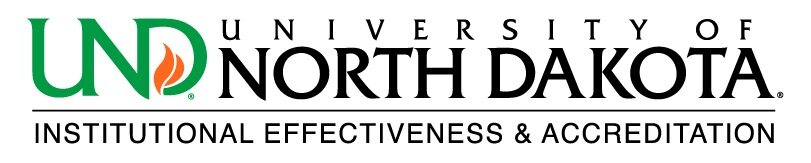 Program Reactivation FormProgram Name:  Degree Level (MA, BA, certificate, etc.):  Was this degree program active during the last HLC visit (2013-2014)?Yes  NoIs the curriculum of the reactivated degree program exactly the same as the degree program that was deactivated? Yes  NoHas the reactivated degree program’s method of delivery changed (Online, on-campus, etc.)?Yes  NoHas there been an aggregate change of 25% or more of the required courses (curriculum content) of the degree program?Yes  NoHas there been a substantial increase or decrease in the number of clock or credit hours required for successful completion of the degree program?Yes  NoHas there been a change in the manner(s) in which the degree program measures student progress, regardless of method? Yes  NoPlease email the completed form to: und.hlc@und.edu 